EĞİTİM BİLİMLERİ ENSTİTÜSÜ
TÜRKÇE ve SOSYAL BİLİMLER EĞİTİMİ ANABİLİM DALI
YABANCI DİL OLARAK TÜRKÇE ÖĞRETİMİBirinci Yarıyıl (Güz)Birinci Yarıyıl (Güz)Birinci Yarıyıl (Güz)TUKAKTSTYÖXXXSEÇMELİ DERS I3-37TYÖ601YABANCI DİL OLARAK TÜRKÇE ÖĞRETİM TARİHİ3-38TYÖ603YABANCI DİL ÖĞRETİMİNDE YAKLAŞIM, YÖNTEM VE TEKNİKLER3-38TYÖ605EĞİTİM İSTATİSTİĞİ3-37İkinci Yarıyıl (Bahar)İkinci Yarıyıl (Bahar)İkinci Yarıyıl (Bahar)TUKAKTSTYÖXXXSEÇMELİ DERS II3-37TYÖ602YABANCI DİL OLARAK TÜRKÇE ÖĞRETİMİNDE METİNLER VE UYG.3-36TYÖ604ANA DİLİ ÖĞRETİMİ3-36TYÖ606EĞİTİMDE ARAŞTIRMA YÖNTEMLERİ3-35TYÖ608SEMİNER-2-6Üçüncü Yarıyıl (Güz)Üçüncü Yarıyıl (Güz)Üçüncü Yarıyıl (Güz)TUKAKTSTYÖ689TEZ I4--30Dördüncü Yarıyıl (Bahar)Dördüncü Yarıyıl (Bahar)Dördüncü Yarıyıl (Bahar)TUKAKTSTYÖ692TEZ II(ÖK: TYÖ689)4--30Seçimlik DerslerSeçimlik DerslerSeçimlik DerslerTUKAKTSTYÖ607YABANCI DİL OLARAK TÜRKÇE ÖĞRETİMİNDE KÜLTÜR AKTARIMI3-37TYÖ609TÜRK HALK ED. ÖRNEKLERİYLE YABANCILARA TÜRKÇE ÖĞRETİMİ3-37TYÖ610YABANCI DİL OLARAK TÜRKÇE ÖĞRETİMİNDE DİL BİLGİSİ UYGUL.3-37TYÖ611MESLEK DİLİ OLARAK TÜRKÇE3-37TYÖ612DİLDE ÇEŞİTLENME VE ÖĞRETİMİ3-37TYÖ613YURT DIŞINDAKİ TÜRKÇE ÖĞRETİM ÇALIŞMALARI3-37TYÖ614YABANCI DİL OLARAK TÜRKÇE ÖĞRETİMİNDE PROGRAM GELİŞTİRME3-37TYÖ615ÇOK DİLLİLERE TÜRKÇE ÖĞRETİMİ3-37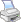 T:Teorik Ders Saati
U:Uygulama Saati
K:Kredi
ÖK:Ön Koşul
AKTS:Avrupa Kredi Transfer Sistemi